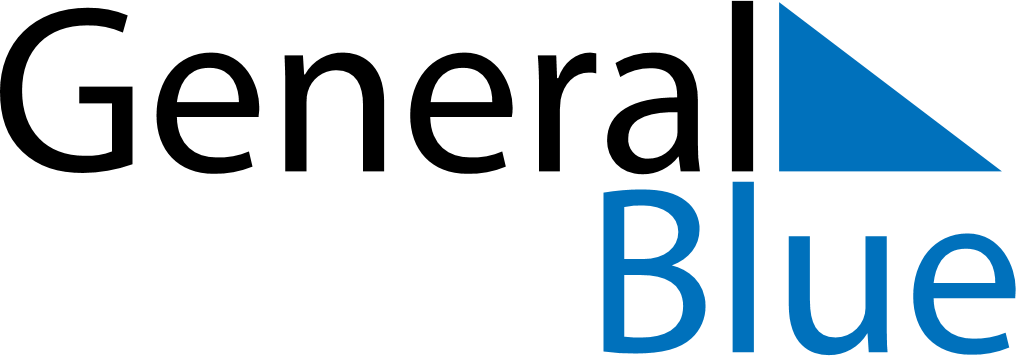 October 2023October 2023October 2023October 2023BurundiBurundiBurundiSundayMondayTuesdayWednesdayThursdayFridayFridaySaturday1234566789101112131314Rwagasore DayRwagasore Day1516171819202021Ndadaye Day2223242526272728293031